	                                                               Рабочая программа по русскому языку.                                                                                                      Пояснительная записка .Рабочая   программа  по русскому языку для  1   класса  разработано на основе образовательной программы МБОУ СОШ №2, утверждённой приказом от      №   , Федерального компонента Государственного стандарта начального общего образования, реализующего стандарты второго поколения (Москва, 2011),  авторской программы  «Русский язык»  А.В.Поляковой, Н.А.Песняевой (Сборник программ начального общего образования. Система Л.В. Занкова. – Самара: Издательство «Учебная литература»: Издательский дом «Фёдоров», 2011г.) Региональный компонент отражён в содержании заданий, упражнений, текстов.  Учебный предмет «Русский язык» реализует две основные цели обучения: - познавательную - ознакомление с основными положениями науки о языке и формирование на этой основе знаково-символического восприятия и логического мышления учащихся;- социокультурную - формирование коммуникативной компетенции учащихся; развитие устной и письменной речи, монологической и диалогической речи, а также навыков грамотного, безошибочного письма как показателя общей культуры человека.Для достижения поставленных целей необходимо решать следующие практические задачи:- развивать речь, мышление, воображение школьников, умение выбирать средства языка в соответствии с целями, задачами и условиями общения;- обеспечивать освоение учащимися первоначальных знаний о лексике, фонетике, грамматике русского языка;- обеспечивать овладение обучающимися умениями правильно писать и читать, участвовать в диалоге, составлять несложные монологические высказывания (в том числе рассуждения) и письменные тексты описания и тексты повествования небольшого объема;- воспитывать у учеников позитивное эмоционально ценностное отношение к русскому языку, пробуждать познавательный интерес к языку, стремление совершенствовать свою речь.Логика изложения и содержание авторской программы полностью соответствуют требованиям федерального государственного образовательного стандарта начального образования второго поколения, поэтому в программу не внесено никаких изменений.Для реализации программы используется учебно–методический комплект:1.Сборник программ начального общего образования. Система Л.В. Занкова. – Самара: Издательство «Учебная литература»: Издательский дом «Фёдоров», 2011. – 224с.).2. Полякова А. В. Русский язык. Учебник для 1 класса. – М.: Просвещение, 2011.Место учебного предмета в учебном плане.Систематическое изучение курса «Русский язык» в 1 классе  начинается после завершения периода обучения грамоте с 3-й четверти в объёме 50 часов. (5 ч в неделю, 10 учебных недель).                                                                  Планируемые результаты освоения программы.Метапредметные результаты.Личностные УУД:- формирование чувства гордости за свою Родину, российский народ и историю России, осознание своей этнической и национальной принадлежности; - формирование уважительного отношения к культуре других народов;- формирование целостного, социально ориентированного взгляда на мир в его органичном единстве и разнообразии природы, народов, культур;- принятие и освоение социальной роли обучающегося, развитие мотивов учебной деятельности и формирование личностного смысла учения;- формирование эстетических потребностей, ценностей и чувств;- развитие этических чувств, доброжелательности и эмоционально-нравственной отзывчивости, понимания чувств других людей и сопереживания им;- развитие навыков сотрудничества со сверстниками в разных социальных ситуациях, умения не создавать конфликтов и находить выходы из спорных ситуаций.Регулятивные УУД:- овладение способностью принимать и сохранять цели и задачи учебной деятельности, поиска средств ее осуществления;- формирование умения планировать, контролировать и оценивать учебные действия в соответствии с поставленной задачей и условиями ее реализации; определять наиболее эффективные способы достижения результата;- освоение начальных форм познавательной и личностной рефлексии;Познавательные УУД:- использование знаково-символических средств представления информации для создания моделей изучаемых объектов и процессов, схем решения учебных и практических задач; - использование различных способов поиска (в справочных источниках, у взрослого), сбора, анализа информации;- овладение навыками смыслового чтения текстов различных стилей и жанров в соответствии с целями и задачами; осознанное построение речевого высказывания в соответствии с задачами коммуникации и составление текстов в устной и письменной форме;- овладение логическими действиями сравнения, анализа, синтеза, обобщения, классификации по родовидовым признакам, установление аналогий и причинно-следственных связей, построение рассуждений, отнесение к известным понятиям;- овладение базовыми предметными и межпредметными понятиями, отражающими существенные связи и отношения между объектами и процессами.Коммуникативные УУД- активное использование речевых средств для решения коммуникативных и познавательных задач;- готовность слушать собеседника и вести диалог, признавать возможность существования различных точек зрения и права каждого иметь свою, излагать свое мнение и аргументировать свою точку зрения и оценку событий;- готовность конструктивно разрешать конфликты посредством учета интересов сторон и сотрудничества;- умение договариваться о распределении функций и ролей в совместной деятельности, осуществлять взаимный контроль в совместной деятельности;Предметные результаты Обучающиеся научатся:-группировать языковой материал по заданным основаниям;-подводить языковой факт под понятия разного уровня обобщения (например: звук - гласный, согласный - согласный мягкий, твердый; звонкий, глухой и т.д.);-использовать правила вежливости в зависимости от ситуации и собеседника: дома с родными, на уроке с учителем и одноклассниками, на перемене, на прогулке;-адекватно реагировать на обращение учителей, одноклассником;-слушать и отвечать на заданный вопрос;-ориентироваться в учебнике;-списывать и писать под диктовку небольшой текст;- определять признаки предложения (смысловая законченность, оформление: первое слово пишется с большой буквы, в конце ставится нужный знак (.?!));- различать звуки и буквы русского алфавита, их основные различия;гласные и согласные звуки;-согласные звуки мягкие и твердые парные и непарные, глухие и звонкие парные и непарные;-знать алфавит, пользоваться им; -отличать текст от предложения, предложение от слова;-находить границы предложения;-подбирать однокоренные слова из ряда данных слов;-различать гласные и согласные звуки, гласные ударные и безударные, согласные мягкие и твердые, глухие и звонкие;-определять место ударения в слове;-делить слова на слоги;-обозначать на письме мягкость согласных звуков буквами и, е, ё, ю, я, ь\-обозначать на письме звук [и'];-применять правила: написание слов с гласными и, а, у после согласных ж, ш, щ, ч, отсутствие ъ в сочетаниях чище другими согласными, кроме л, перенос слова по слогам, оформление предложения;-списывать текст с доски и учебника, писать диктанты, проговариваемые орфографически и орфоэпически;Получат возможность научиться:-определять  грамматические признаки  групп слов: знаменательных (самостоятельных), обозначающих предмет, признак предмета, действие предмета, словах - указателях и служебных словах;- различать  предложения по цели высказывания: повествовательное, вопросительное, побудительное; по интонации: восклицательное и невосклицательное;-определять признаки текста и оформлять его.                                                                                                                         Календарно-тематическое планирование по русскому языку.                                                                                              	 50 час.                                                                                        График контрольных работ.                                                                                Урок 38. Списывание текстаСпиши текстБеленький гладенький зайчик сказал ежу:– Какое у тебя некрасивое колючее платье!– Правда, – отвечал еж, – но мои колючки спасают меня от зубов хищников. Служит ли тебе так же твоя хорошенькая шкурка? Зайчик только вздохнул.(33 слова)  (По К. Ушинскому)Задание:а) сверь свой текст с текстом на карточке, исправь ошибки, если они есть; б) в первых строчках подчеркни буквы мягких согласных звуков (вариант: в словах первых двух строчек поставь ударение или подчеркни все орфограммы).                                                        Итоговая комплексная контрольная работа                                                                                (урок № 31)Работа выполняется в двух вариантах(2 вариант – повышенной сложности)Работа позволяет отслеживать динамику в подготовке каждого ученика. Задания основной части охватывают все предметы, служащие основой дальнейшего обучения – русский язык, чтения, математика, окружающий мир.В отличие от заданий основной части дополнительные задания имеют более высокую сложность; их выполнение может потребовать самостоятельного «рождения » ребенком новых знаний и умений не посредственно в ходе выполнения работы, более активного привлечения личного опыта. Выполнение заданий дополнительной части может использоваться исключительно с целью дополнительного поощрения ребенка, но никоим образом не в ущерб ему.                                                                                                                               1 вариант                                                                                                                         Основная часть                                                                                                                                Ёжик.                                                                     Задание 1.Начни читать текст. По сигналу учителя поставь палочку после того слова, до которого дочитал. Дочитай текст до конца. 7    Пошёл тёмной ночью серый ёжик по лесу 14   гулять. Увидел красную клюквинку и наколол на 	21   серую иголочку. Увидел жёлтые листья и тоже 22  наколол.         28  Заметил, наконец, в голубой луже голубую35 звёздочку. Тоже хотел наколоть – да ничего не 42 вышло. Подумал ёжик, подумал и накрыл её50 лопушком: пусть до утра полежит. А утром под56  лопухом вместо голубой звезды нашёл большое58  красивое солнышко. 62  Вот ёж смеялся! Очень.                                                            Задание 2.      Соедини рисунки стрелками так, чтобы было легче пересказать текст. Стрелки рисуй разными цветами.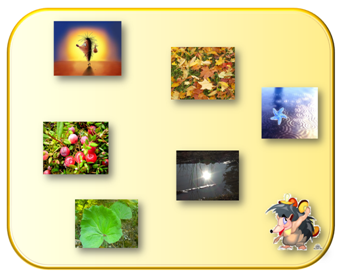                                                       Задание 3.Какой этот текст?  Отметь    правильный ответ.           героический          юмористический         и поэтический, и сказочный                                                              Задание 4.Пронумеруй находки ежика в том порядке, в каком они встречаются в тексте.                                       листья     клюквинка     солнышко                                                          Задание 5.Ответь на вопросы. Если нужно, перечитай текст ещё раз.Вопрос 1Какие слова «раскрашивают» текст, делают его цветным? Выпиши их.Ответ:______________________________________________________________________________________Вопрос 2В каком из выделенных слов звуков больше, чем букв?  Запиши его, определи количество букв и звуков.Ответ:________________________________________                                                      Задание 6.Найди в тексте и спиши два последних предложения. Проверь. Если надо, исправь. ____________________________________________________________________________________________Подчеркни в записанных предложениях буквы, обозначающие мягкие согласные звуки.                                                  Задание 7.Ответь на вопросы.Вопрос 1Темной ночью ёжик смог найти 7 жёлтых листьев, а днём он бы нашёл на 5 листьев больше. Сколько листьев он смог бы найти днём? Ответ:________________________________________Вопрос 2Предположим, что с одного куста ёжик наколол 6 клюквин, а с другого – 9. На сколько клюквин больше он наколол со второго куста, чем с первого?Ответ:________________________________________                                                                                                          Дополнительная часть                                                                  Задание 8.Соедини стрелками объекты природы с соответствующим словом-понятием.                        ЖИВАЯ ПРИРОДА                                                                                   НЕЖИВАЯ ПРИРОДА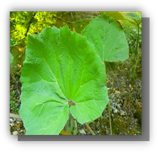 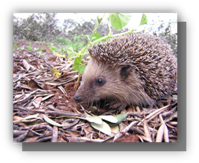 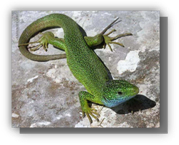 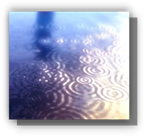 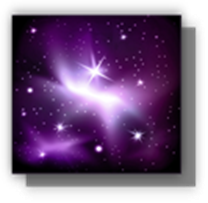                                                                   Задание 9.Какие животные зимой не впадают в спячку?  Отметь    правильный ответ.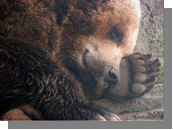 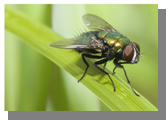 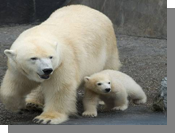 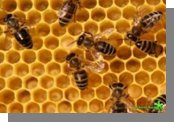 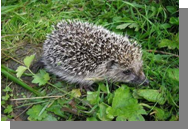 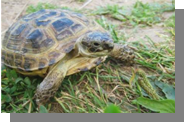 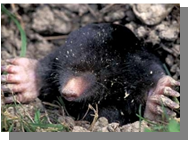 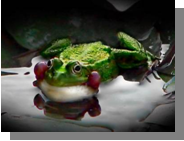                                                                   Задание 10.Как ты думаешь, почему смеялся ёжик? Напиши одним предложением.Ответ:                                                                                                                        2 вариант                                                                                                                    Основная часть                                                                                                         ЛИСА И КОЗЁЛ   7 Бежала лиса, на ворон зазевалась, - и попала 14 в колодец. Воды в колодце было немного: 21 утонуть нельзя, да и выскочить тоже. Сидит 28 лиса, горюет. Идет козел, умная голова; идет,35  бородищей трясет, рожищами мотает; заглянул, от нечего 42 делать, в колодец, увидел там лису и 50 спрашивает: - Что ты там, лисонька, поделываешь? - Отдыхаю, голубчик, - 56  отвечает лиса. - Там наверху жарко, так  58  я сюда62   забралась. Уж как здесь66 прохладно да хорошо! Водицы 69  холодненькой - сколько хочешь. 74  А козлу давно пить хочется. 80 - Хороша ли вода-то? - спрашивает козел. 83 - Отличная! - отвечает лиса. 87 - Чистая, холодная! Прыгай сюда, 90 коли хочешь; здесь94  обоим нам место будет. 97 Прыгнул сдуру козел, 104 чуть лисы не задавил, а она ему: 107- Эх, бородатый дурень! 110 И прыгнуть-то  114 не умел - всю обрызгал. 119 Вскочила лиса козлу на спину, 128 со спины на рога, да и вон из колодца. 145 Чуть было не пропал козел с голоду в колодце; насилу-то его отыскали и за рога вытащили. 	                                                                                Задание 1.Начни читать текст. По сигналу учителя поставь палочку после того слова, до которого дочитал. Дочитай текст до конца.                                                                              Задание 2. Соедини картинки-эпизоды с цифрами по порядку так, чтобы было легче пересказать текст.                                1               2              34    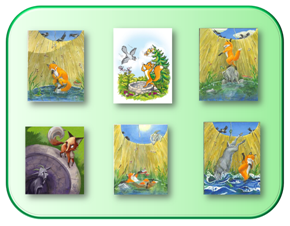 56                                                          Задание 3.Какое произведение ты прочитал? Отметь    правильный ответ.        рассказ        сказка        стихотворение                                                                         Задание 4.Какие слова здесь о лисе, а какие – о козле?Соедини стрелкамиКОЗЁЛ	                                                        хитрый (-ая)	                                                                               ЛИСА	                                                        глупый (-ая)		                                                        коварный (-ая)		                                                        находчивый (-ая)		                                                        простодушный (-ая)	                                                                      доверчивый (-ая)	                                                                   Задание 5.Ответь на вопросы. Если нужно, перечитай текст ещё раз.Вопрос 1Найди в тексте «ласковые» слова. Выпиши их.Ответ:__________________________________________                                           ________________________________________________Вопрос 2В каком из выделенных слов звуков больше, чем букв?  Запиши его, определи количество букв и звуков.Ответ:________________________________________                                                                 Задание 6.Найди в тексте и спиши последнее предложение. Проверь. Если надо, исправь. ____________________________________________________________________________________________Подчеркни в записанном предложении буквы, обозначающие твёрдые согласные звуки.                                                                Задание 7.Ответь на вопросы.Вопрос 1Добежав до колодца, лиса насчитала 9 ворон. Сидя в колодце, она насчитала на 4 вороны больше. Сколько ворон лиса насчитала сидя в колодце?  Ответ:________________________________________Вопрос 2Лиса просидела в колодце 7 часов, а козёл – 4 часа. На сколько часов лиса просидела в колодце дольше, чем козёл?Ответ:________________________________________                                                                                                   Дополнительная часть                                                                   Задание 8.Соедини стрелками объекты природы с соответствующим словом-понятием.                                         ЖИВАЯ ПРИРОДА                                     НЕЖИВАЯ ПРИРОДА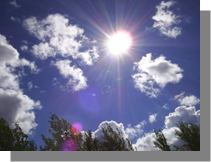 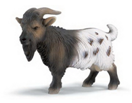 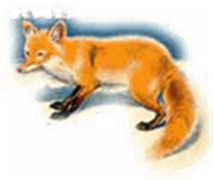 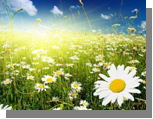 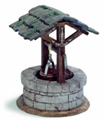 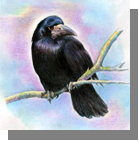                                                              Задание 9.Какие животные зимой не впадают в спячку?  Отметь    правильный ответ.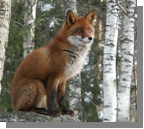 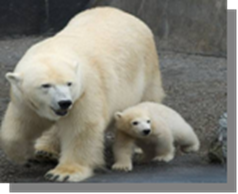 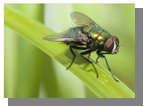 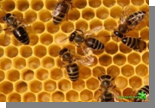 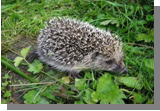 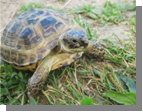 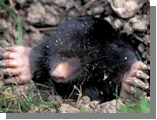 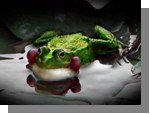                                                                          Задание 10. Какая пословица отражает главную мысль текста?Отметь    правильный ответ.                   Утро вечера мудренее.                     На свою глупость жалобы не подашь.                     У семи нянек дитя без глазу.                                                                        Задание 11.Вспомни другие сказки, где лиса такая же хитрая. Напиши их названия. Не забудь, что названия произведений пишутся в кавычках!Ответ: _______________________________________________________________________________________________________________________________________________                                                                                           Урок 42.  Контрольная работа                                                                                                                                             Диктант   Цель: установление уровня соответствия знаний, умений и навыков обучающихся требованиям программыПроверяются правописание гласных после шипящих, написание имен с большой буквы, оформление предложения.                                                                                                                                            ВАСЬКАУ Егора и Любы живет пушистый котенок Васька. Летом Ваську взяли на дачу. Котенок поймал мышку и принес домой. Ну и охотник! (23 слова)                                        Грамматические задания1. В словах первого предложения поставь ударение. 2. Во втором предложении подчеркни буквы, обозначающие мягкие согласные звуки. 3. Выпиши имена детей и кличку, разделяя их для переноса.№Тема урокаКол-во час.Содержание работы. Обязательный минимум.Характеристика деятельности учащихся.Требования к уровню подготовки.Элементы дополнительного содержания.Дата проведения урока.1.Слово и предложение.3Восприятие слова как объекта изучения, материала для анализа. Наблюдение над значением слова. Различение слова и предложения. Работа с предложением: выделение слов, изменение их порядка.Классифицировать слова в соответствии с их значением (слова, называющие предметы, слова, называющие признаки, слова, называющие действия). Группировать слова, сходные по значению и звучанию. Моделировать предложение. Наблюдать: определять количество слов в предложении. Списывать деформированный текст с его параллельной корректировкой. Придумывать предложения с заданным словом с последующим распространением предложенийОтличать предложения от набора слов; осознавать слово какединство звучания и значения.Многозначность слова.2.Звуки и буквы.2Звуки и буквы. Обозначение звуков на письме. Смыслоразличительная роль звуков речи в слове. Наблюдение связи звуковой структуры слова и его значения (слова, полученные путем замены звуков). Гласные и согласные звуки и буквы. Гласные буквы е, ё, ю, я, их функции. Согласные твердые и мягкие, звонкие и глухие. Согласные парные и непарные по твердости—мягкости, звонкости—глухости. Слог. Слоговая структура слова. Ударение. Фонетический анализ слова.Характеризовать звуки (гласные ударные/безударные; согласные твердые/мягкие, звонкие/глухие). Анализировать: определять звук по его характеристике. Соотносить звук и его качественную характеристику; приводить примеры гласных звуков, твердых/мягких, звонких/глухих согласных. Группировать слова с разным соотношением количества звуков и букв.Устанавливать число и последовательность звуков в слове; произносить звуки исочетания звуков в соответствии с нормамисовременного русскоголитературного языка(круг слов определен словарем произношения вучебнике).Безударные гласные. Парные согласные в конце и середине слова.3.Слоги.1Восприятие слова как объекта изучения, материала для анализа. Наблюдение над значением слова. Различение слова и предложения. Работа с предложением: выделение слов, изменение их порядка.Звуки и буквы. Обозначение звуков на письме. Смыслоразличительная роль звуков речи в слове. Наблюдение связи звуковой структуры слова и его значения (слова, полученные путем замены звуков). Гласные и согласные звуки и буквы. Гласные буквы е, ё, ю, я, их функции. Согласные твердые и мягкие, звонкие и глухие. Согласные парные и непарные по твердости—мягкости, звонкости—глухости. Слог. Слоговая структура слова. Ударение. Фонетический анализ слова.Характеризовать звуки (гласные ударные/безударные; согласные твердые/мягкие, звонкие/глухие). Анализировать: определять звук по его характеристике. Соотносить звук и его качественную характеристику; приводить примеры гласных звуков, твердых/мягких, звонких/глухих согласных. Группировать слова с разным соотношением количества звуков и букв.Делить слова на слоги; овладевать учебными действиями с языковыми единицами и умение использоватьзнания для решения познавательных, практических и коммуникативных задач.4.Гласные звуки.2Восприятие слова как объекта изучения, материала для анализа. Наблюдение над значением слова. Различение слова и предложения. Работа с предложением: выделение слов, изменение их порядка.Звуки и буквы. Обозначение звуков на письме. Смыслоразличительная роль звуков речи в слове. Наблюдение связи звуковой структуры слова и его значения (слова, полученные путем замены звуков). Гласные и согласные звуки и буквы. Гласные буквы е, ё, ю, я, их функции. Согласные твердые и мягкие, звонкие и глухие. Согласные парные и непарные по твердости—мягкости, звонкости—глухости. Слог. Слоговая структура слова. Ударение. Фонетический анализ слова.Характеризовать звуки (гласные ударные/безударные; согласные твердые/мягкие, звонкие/глухие). Анализировать: определять звук по его характеристике. Соотносить звук и его качественную характеристику; приводить примеры гласных звуков, твердых/мягких, звонких/глухих согласных. Группировать слова с разным соотношением количества звуков и букв.Различать гласные звуки; гласные ударные–безударные;овладевать учебными действиями с языковыми единицами и умение использоватьзнания для решения познавательных, практических и коммуникативных задач.5.Согласные звуки.1Восприятие слова как объекта изучения, материала для анализа. Наблюдение над значением слова. Различение слова и предложения. Работа с предложением: выделение слов, изменение их порядка.Звуки и буквы. Обозначение звуков на письме. Смыслоразличительная роль звуков речи в слове. Наблюдение связи звуковой структуры слова и его значения (слова, полученные путем замены звуков). Гласные и согласные звуки и буквы. Гласные буквы е, ё, ю, я, их функции. Согласные твердые и мягкие, звонкие и глухие. Согласные парные и непарные по твердости—мягкости, звонкости—глухости. Слог. Слоговая структура слова. Ударение. Фонетический анализ слова.Характеризовать звуки (гласные ударные/безударные; согласные твердые/мягкие, звонкие/глухие). Анализировать: определять звук по его характеристике. Соотносить звук и его качественную характеристику; приводить примеры гласных звуков, твердых/мягких, звонких/глухих согласных. Группировать слова с разным соотношением количества звуков и букв.Различать согласные звуки; согласные парныетвердые–мягкие, звонкие–глухие;овладевать учебными действиями с языковыми единицами и умение использоватьзнания для решения познавательных, практических и коммуникативных задач.6.Перенос слов.2Понимание функции небуквенных графических средств: пробела между словами, знака переноса. Перенос слов.Контролировать правильность написания буквы. Сравнивать: соотносить печатный и письменный шрифт, записывать письменными буквами текст, написанный печатными буквами. Списывать слова, предложения в соответствии с заданным алгоритмом, контролировать этапы своей работы.Делить слова на слоги;  применять орфографические правила.7.Ударение.2Восприятие слова как объекта изучения, материала для анализа. Наблюдение над значением слова. Различение слова и предложения. Работа с предложением: выделение слов, изменение их порядка.Звуки и буквы. Обозначение звуков на письме. Смыслоразличительная роль звуков речи в слове. Наблюдение связи звуковой структуры слова и его значения (слова, полученные путем замены звуков). Гласные и согласные звуки и буквы. Гласные буквы е, ё, ю, я, их функции. Согласные твердые и мягкие, звонкие и глухие. Согласные парные и непарные по твердости—мягкости, звонкости—глухости. Слог. Слоговая структура слова. Ударение. Фонетический анализ словаХарактеризовать звуки (гласные ударные/безударные; согласные твердые/мягкие, звонкие/глухие). Анализировать: определять звук по его характеристике. Соотносить звук и его качественную характеристику; приводить примеры гласных звуков, твердых/мягких, звонких/глухих согласных. Группировать слова с разным соотношением количества звуков и букв.Находить в слове ударные и безударные гласные звуки; использоватьзнания для решения познавательных, практических и коммуникативных задач.8.Большая буква в именах собственных.3Правописание заглавной буквы в начале предложения и в именах собственных.Определять наличие изученных орфограмм в словах.Употреблять прописные буквы в именах собственных;знать употребление прописной буквы в именах собственных.Мини сочинение.9.Русская азбука, или алфавит.2 Знакомство с русским алфавитом как последовательностью букв.Использовать алфавитдля упорядочивания. Определять наличие изученных орфограмм в словах.Знать алфавит; использоватьзнания для решения познавательных, практических и коммуникативных задач.10.Твердые и мягкие  согласные звуки.4Звуки и буквы. Обозначение звуков на письме. Смыслоразличительная роль звуков речи в слове. Наблюдение связи звуковой структуры слова и его значения (слова, полученные путем замены звуков). Гласные и согласные звуки и буквы. Гласные буквы е, ё, ю, я, их функции. Согласные твердые и мягкие, звонкие и глухие.Характеризовать звуки (гласные ударные/безударные; согласные твердые/мягкие, звонкие/глухие). Анализировать: определять звук по его характеристике. Соотносить звук и его качественную характеристику; приводить примеры гласных звуков, твердых/мягких, звонких/глухих согласных. Группировать слова с разным соотношением количества звуков и букв.Различать буквы гласных как показатели твердости–мягкости согласных звуков;знать согласные звуки мягкие и твёрдые, звонкие и глухие парные и непарные согласные.11.Шипящие согласные звуки.1Звуки и буквы. Обозначение звуков на письме. Смыслоразличительная роль звуков речи в слове. Наблюдение связи звуковой структуры слова и его значения (слова, полученные путем замены звуков). Гласные и согласные звуки и буквы. Гласные буквы е, ё, ю, я, их функции. Согласные твердые и мягкие, звонкие и глухие, шипящие звуки.Характеризовать звуки (гласные ударные/безударные; согласные твердые/мягкие, звонкие/глухие). Анализировать: определять звук по его характеристике. Соотносить звук и его качественную характеристику; приводить примеры гласных звуков, твердых/мягких, звонких/глухих согласных. Группировать слова с разным соотношением количества звуков и букв.Определять непарныетвердые согласные (ж, ш, ц), непарные мягкие согласные (ч, щ); применять орфографические правила.12.Буквосочетание жи-ши.1Правописание жи—ши, ча—ща, чу—щу. Обозначение мягкости согласных с помощью ь.Определять наличие изученных орфограмм в словах.Определять непарныетвердые согласные (ж, ш, ц), непарные мягкие согласные (ч, щ); применять орфографические правила.13.Буквосочетания ча-ща, чу-щу.1Правописание жи—ши, ча—ща, чу—щу. Обозначение мягкости согласных с помощью ь.Определять наличие изученных орфограмм в словах.Определять непарныетвердые согласные (ж, ш, ц), непарные мягкие согласные (ч, щ); применять орфографические правила.14.Буквосочетания чк, чн, щн.1Правописание  чк, чн, щн. Обозначение мягкости согласных с помощью ь.Определять наличие изученных орфограмм в словах.Определять непарныетвердые согласные (ж, ш, ц), непарные мягкие согласные (ч, щ); применять орфографические правила.15.Звонкие и глухие согласные звуки.2Звуки и буквы. Обозначение звуков на письме. Смыслоразличительная роль звуков речи в слове. Наблюдение связи звуковой структуры слова и его значения (слова, полученные путем замены звуков). Гласные и согласные звуки и буквы. Гласные буквы е, ё, ю, я, их функции. Согласные твердые и мягкие, звонкие и глухие.Характеризовать звуки (гласные ударные/безударные; согласные твердые/мягкие, звонкие/глухие). Анализировать: определять звук по его характеристике. Соотносить звук и его качественную характеристику; приводить примеры гласных звуков, твердых/мягких, звонких/глухих согласных. Группировать слова с разным соотношением количества звуков и букв.Определять звонкие и глухие непарные согласные звуки;различать согласные звонкие и глухие.16.Парные согласные звуки в конце слова.2Обозначение согласных звуков в конце слова.Определять наличие изученных орфограмм в словах.Определять указателимягкости–твердости согласных звуков;овладевать учебными действиями с языковыми единицами и умение использоватьзнания для решения познавательных, практических и коммуникативных задач.17.Итоговая комплексная контрольная работа.1Определять указателимягкости–твердости согласных звуков;овладевать учебными действиями с языковыми единицами и умение использоватьзнания для решения познавательных, практических и коммуникативных задач.Анализировать изучаемые факты языка с выделением их отличительных признаков;проводить аналогиимежду изучаемым материалом и собственным опытом.18.Части речи.3Слово. Различение реальных предметов и их названий. Номинативная или назывная функция слова: слова обозначающие предметы, явления, события, состояния, действия, признаки, качества. Части речи в грамматике: имя существительное, имя прилагательное, глагол.Находить основание для классификации слов (в игре "Догадайся, по какому признаку объединились в группу слова").Находить слова, обозначающие предметы,признак предмета, действие предмета;находить грамматические группы слов (части речи): знаменательные (самостоятельные)слова и служебные слова.19.Предлоги.2Слово. Различение реальных предметов и их названий. Номинативная или назывная функция слова: слова обозначающие предметы, явления, события, состояния, действия, признаки, качества. Предлоги.Определять наличие изученных орфограмм в словах.Знать роль предлогов в речи, их различия; проверять написанное.20.Предложения повествовательные, вопросительные и побудительные. Списывание текста.2Слово и предложение. Работа с предложением: выделение слов, изменение их порядка. Предложения повествовательные, вопросительные и побудительные. Знаки препинания в конце предложения.Классифицировать слова в соответствии с их значением (слова, называющие предметы, слова, называющие признаки, слова, называющие действия). Группировать слова, сходные по значению и звучанию. Моделировать предложение. Наблюдать: определять количество слов в предложении. Списывать деформированный текст с его параллельной корректировкой. Придумывать предложения с заданным словом с последующим распространением предложений.Определять существенные признаки предложения: законченность мысли и интонация конца;различать предложения по цели высказывания: повествовательные,вопросительные, побудительные; по интонации(эмоциональной окраске): восклицательные иНевосклицательные.Письменное изложение.21.Текст.Контрольный диктант.4Понимание прочитанного текста при самостоятельном чтении вслух и при его прослушивании. Составление небольших рассказов повествовательного характера по серии сюжетных картинок, материалам собственных игр, занятий, наблюдений.Анализировать предлагаемые серии сюжетных картинок: определять последовательность; устанавливать правильную последовательность при ее нарушении; составлять рассказ с опорой на картинки. Реконструировать события и объяснять ошибки художника; составлять рассказы после внесения изменений в последовательность картинок. Сочинять небольшие рассказы повествовательного и описательного характера (случаи из собственной жизни, свои наблюдения и переживания).Составлять и оформлять предложений;применять орфографические правила и правила постановки знаков препинания (в объеме изученного) при записи собственных и предложенных текстов; обобщать (выделять ряд объектов по заданному признаку); ориентироваться на возможное разнообразиеспособов решения учебной задачи.Типы текста.22.Родственные слова. Корень слова.3Наблюдение словоизменения (формообразования) на примере слов, обозначающих предметы и признаки предметов (изолированно и в словосочетаниях). Слово. Корень слова. Однокоренные слова.Анализировать текст с установкой на поиск в нем родственных слов.Исправлять допущенные ошибки; находить в ряду словродственные (однокоренные) слова.Форма слова.23.Секреты речи.5Понимание речи как процесса общения людей на основе использования средств языка. Осознание ситуации общения: где, с кем и с какой целью происходит общение. Овладение нормами речевого этикета в ситуациях учебного и бытового общения (приветствие, прощание, извинение, благодарность, обращение с просьбой). Текст. Признаки текста. Смысловое единство предложений в тексте. Заглавие текста. Наблюдение структуры повествовательного текста: части и характер связи между ними. Абзацы как части текста.Анализировать уместность использования средств устного общения в разных речевых ситуациях. Наблюдать: оценивать использование норм речевого этикета в повседневной жизни. Соотносить тексты и заголовки, выбирать наиболее подходящий заголовок из ряда предложенных. Анализировать и корректировать тексты с нарушенным порядком предложений, находить в тексте смысловые пропуски.Различать предложения по цели высказывания; контролировать правильность записи текста, находить неправильно записанные слова и исправлять ошибки.